Publicado en Madrid el 01/07/2019 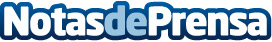 Doble reconocimiento al programa ‘Creamos Oportunidades en Hostelería’ de la Fundación Mahou San MiguelSaborea España y la Confederación Empresarial de Hostelería han premiado a la Fundación Mahou San Miguel por su programa ‘Creamos Oportunidades en Hostelería’, una iniciativa social que también ha resultado galardonada en los III Premios Alianza para la Formación Profesional Dual de la Fundación BertelsmannDatos de contacto:Autor914115868Nota de prensa publicada en: https://www.notasdeprensa.es/doble-reconocimiento-al-programa-creamos Categorias: Educación Restauración Recursos humanos Premios Formación profesional http://www.notasdeprensa.es